	Ta rih: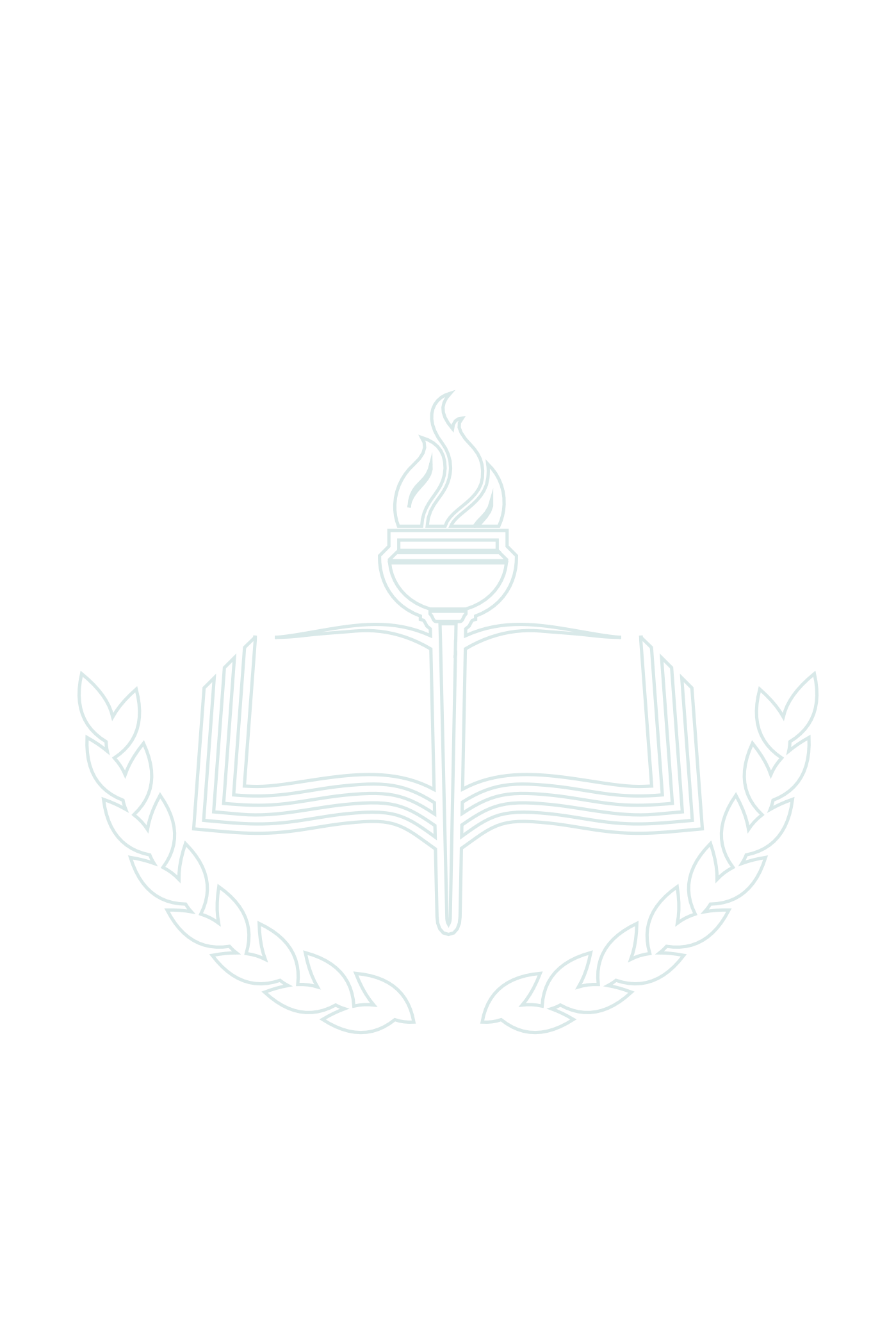 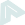 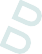 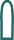 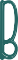 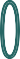 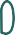 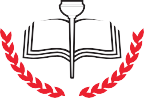 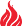 ÖĞRENCİNİN EĞİTİMİOkul öncesi eğitim aldı mı?Okuma yazmayı ne zaman öğrendi? Okula karşı tutumu nasıldır?Öğretmenlerine karşı tutumu nasıldır? Evinizde ders çalışma alanı var mı?Düzenli ve bağımsız çalışma alışkanlığı var mı? Okul dışında derslerini kim kontrol eder?Okul dışında derslerine yönelik bir destek alıyor mu? Nereden?Okula ulaşımı nasıl sağlıyor? DiğerÖĞRENCİNİN GELİŞİMİDoğum öyküsü (Doğum şekli, erken/zamanında) Ne zaman konuşmaya başladı?Ne zaman yürümeye başladı?Tuvalet  alışkanlığını ne zaman kazandı?  Çocuğun aile dışındaki kişilerle iletişimi nasıldır?Bir gününü nasıl geçirir?DiğerAİLE İÇİ İLETİŞİMÇocuğunuz vaktini nasıl geçirmekten hoşlanır?Ailenin evde ya da dışarıda birlikte yapmaktan zevk aldığı etkinlikler nelerdir?Ailede kararlar nasıl alınır?Düzenli ve tutarlı bir biçimde uyulan aile içi kuralları- nız var mı?Çocuğunuzun hoşlandığınız davranışları nelerdir? Bu davranışların süreklilik kazanması için neler yapıyor- sunuz?Çocuğunuzun hoşlanmadığınız davranışları nelerdir? Bu davranışları sonlandırmak için neler yapıyorsunuz?DiğerDİĞER AÇIKLAMALAR*Öğrenci anne babayla birlikte yaşıyor ancak gün boyunca bakımını başkası üstleniyorsa (babaanne, akraba, abla, anneanne vb.) ya da öğrenci anne babayla yaşamayıp başka birinin yanında kalıyorsa o kişinin (akraba, koruyucu aile, belletmen vb.) bilgileri bu kısma yazılacaktır. Çocuğun anne babası boşanmış/ölmüş ise çocukla birlikte yaşayan üvey anne ya da üvey baba bilgileri de bu kısma yazılacaktır. Evlat edinilmiş öğrencilerin anne ve baba bilgisi olarak resmi anne babanın bilgileri yazılacaktır.Uygulayıcı Ad-Soyad İmza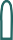 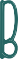 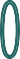 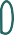 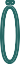 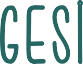 KULLANIM AMACI: Öğrenci ve aileyle yapılacak çalışmaları şekillendirmek için öğrenci velisiyle yapılacak ilk görüşmeden Aile Bilgi Formu kullanılır. Her kademedeki öğrencinin velisiyle yapılan görüşmelerde kullanılabilir. Bu formdan;Birey ve ailenin geçmişi ve şimdiki durumu,Öğrencinin hangi risk grubunda bulunduğu (engellilik durumu, ihmal, aile içi iletişimin niteliği, fiziksel sağlığı, sosyo-ekonomik durum, tek ebeveynlilik, ebeveyn olmaması, okula ve öğretmenlere karşı tutumu, travmatik yaşantı),Aile içi ilişkileri,Okula karşı tutumu,Genel fiziksel gelişimi hakkında bilgi sahibi olunabilir.KİMLER KULLANIR? Okul ve kurumlarda görev yapan rehberlik öğretmenleri tarafından kullanılır.DİKKAT EDİLECEK HUSUSLAR1 Aileye görüşmeye çağrılma nedenleri hakkında bilgi verilir. Anne baba tutumları ve aile içi ilişkilerin çocuğun yaşamındaki önemi anlatılarak soruların içtenlikle cevaplanması istenir.Öğrenci tutum ve davranışı ile ilgili problemlerde aile-okul iş birliğinin önemi belirtilir. Görüşmeye konu olan durumda ilerleme kaydedilebilmesi için aile, öğrenci ve okulun birlikte hareket etmesi gerektiği vurgulanır.Görüşme sonrasında edinilen bilgilere dayanarak aileye ebeveynlik becerilerini artırmaya yönelik ev ödevleri verilebilir.Yapılan görüşme “Aylık Görüşme Kayıt Çizelgesine” işlenerek, Yıl Sonu Çalışma Raporu için veri sağlanır.Form, öğrencinin dosyasında saklanır.Öğrencinin Adı SoyadıÖğrenci Velisinin Adı SoyadıOkuluÖğrenciye Yakınlık DerecesiTRTRHRHSınıfı/NumarasıVeli Eğitim Durumu/ MesleğiSınıf/Şube Rehber Öğretmeni Adı SoyadıVeli İletişim Bilgisi Tel./E-postaAnneBabaBakım Veren Diğer Kişi*Adı- SoyadıDoğum Yeri-Doğum YılıSağ/ÖlüBirlikte/Boşanmış/AyrıBoşanmış/ölü isebir başkası ile yeniden evlenme durumuEğitim Durumu/MesleğiTel./E-postaÖğrenci Kiminle/Nerede Yaşıyor?( )Aile	( )Koruyucu Aile	( )Akraba(  )Barınma Tedbir Kararı	( )Pansiyonlu Okul	( )Diğer………( )Aile	( )Koruyucu Aile	( )Akraba(  )Barınma Tedbir Kararı	( )Pansiyonlu Okul	( )Diğer………( )Aile	( )Koruyucu Aile	( )Akraba(  )Barınma Tedbir Kararı	( )Pansiyonlu Okul	( )Diğer………KARDEŞ BİLGİSİKARDEŞ BİLGİSİKARDEŞ BİLGİSİKARDEŞ BİLGİSİKardeş SayısıÖz:…….	Üvey:……..Öz:…….	Üvey:……..Öz:…….	Üvey:……..ÖĞRENCİNİN SAĞLIK BİLGİLERİÖĞRENCİNİN SAĞLIK BİLGİLERİÖĞRENCİNİN SAĞLIK BİLGİLERİÖĞRENCİNİN SAĞLIK BİLGİLERİSüreğen bir hastalığı var mı? Varsa nedir?Süreğen bir hastalığı var mı? Varsa nedir?Sürekli kullandığı ilaç var mı? Varsa nedir?Sürekli kullandığı ilaç var mı? Varsa nedir?Sürekli kullandığı cihaz(lar) var mı? Varsa nedir?Sürekli kullandığı cihaz(lar) var mı? Varsa nedir?Hala etkisi altında olduğu bir olay var mı) Varsa nedir?Hala etkisi altında olduğu bir olay var mı) Varsa nedir?SOSYO-EKONOMİK DURUMSOSYO-EKONOMİK DURUMSOSYO-EKONOMİK DURUMSOSYO-EKONOMİK DURUMAileniz kimlerden oluşuyor?Aileniz kimlerden oluşuyor?Aile ekonomisine katkı sağlayan kişiler kimlerdir?Aile ekonomisine katkı sağlayan kişiler kimlerdir?Ailenizin ortalama gelir durumunu belirtiniz.Ailenizin ortalama gelir durumunu belirtiniz.Oturduğunuz ev kendinizin mi?Oturduğunuz ev kendinizin mi?Herhangi bir kurum/kuruluştan yardım alıyor musunuz?Herhangi bir kurum/kuruluştan yardım alıyor musunuz?Ailenizde suça karışmış bir birey var mı?Ailenizde suça karışmış bir birey var mı?Ailenizde yetersizliği/süreğen hastalığı olan birey var mı? Varsa yakınlık derecesi ve engeli/hastalığı nedir?Ailenizde yetersizliği/süreğen hastalığı olan birey var mı? Varsa yakınlık derecesi ve engeli/hastalığı nedir?Ailenizde sigara/alkol/madde/teknoloji bağımlılığı olan birey var mı?Ailenizde sigara/alkol/madde/teknoloji bağımlılığı olan birey var mı?DiğerDiğer